      ALLEGATO A                                                                                      Spett.le                                                                                                                       E. M Associazione ARCES.                                                                                                                      Vicolo Niscemi n. 5                                                                                                                        90133 – Palermo (PA)Il/La sottoscritto/a ________________________________nato/a il |   |   |   |   |   |   |   |   |       a ___________________________________ (______) Stato _______________________ Codice Fiscale |__|__|__|__|__|__|__|__|__|__|__|__|__|__|__|__|__| residente in Via/Piazza ____________________________________________________n° ___________ Comune ________________________________________________ Prov. ______ C.A.P. |__|__|__|__|__| Telefono _________/_____________________ Cellulare ________/______________________e-mail    __________________________________CHIEDE: di partecipare alle selezione per il conferimento dell’incarico di “Docente” per i seguenti moduliData                                                                                                          Firma 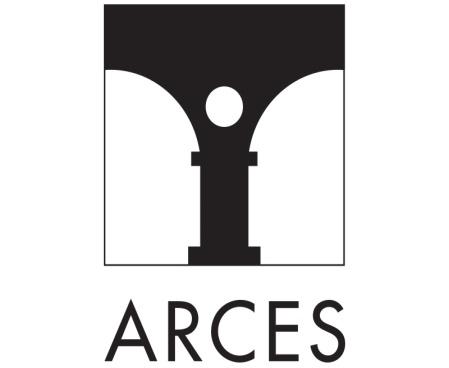 Regione Siciliana                                                                                                                                                                       Assessorato Regionale della Famiglia, delle Politiche Sociali e del Lavoro.                                                    Dipartimento regionale del Lavoro dell’Impiego, dell’Orientamento dei Servizi e delle Attività FormativePROGRAMMA GARANZIA GIOVANI SICILIA – FASE 2Misura – 2 ABANDO DI RECLUTAMENTO PERSONALE ESTERNOPer la selezione delle figure professionali “Docenti”READING30SPEAKING30WRITING30LISTENING30LAB READING & WRITING20LAB SPEAKING & LISTENING20INTERACTION40